* Dieses Thema ist nicht im Kernkurriculum vorgesehen und soll daher nur bei einem Zeitplus am Halbjahresende unterrichtet werden.Der SAP (Schuleigene Arbeitsplan) wurde in Anlehnung an das „Kerncurriculum für die Oberschule – Schuljahrgänge 5 – 10“ erstellt.Pro Halbjahr mindestens 1 schriftliche Leistung (Klassenarbeit). Bewertung: Mündlich und schriftlich je 40%; fachspezifisch 20%.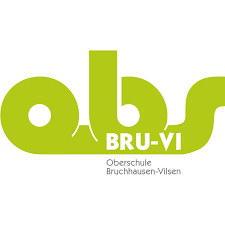 Oberschule Bruchhausen-VilsenOberschule Bruchhausen-VilsenStand: 03.2020Schuleigener Arbeitsplan im Fach:           Physik             Schuljahrgang:      7     Temperatur; Kräfte 1+2;                                                                                                                                           epochal; 2. HalbjahrZeitraum, z.B.WoStdAngestrebte Kompetenzen (Schwerpunkte)Schülerinnen und Schüler	Vereinbartes ThemaBezug zu Methoden- und Medienkonzept (Einführen/Üben von…)Regionale Bezüge/Lernorte und ExperteneinsatzFächerübergreifende Bezüge 2. Halbjahr18… beschreiben fachliche Zusammenhänge und physikalische Phänomene zunehmend in Fachsprache…führen einfache Experimente zunehmend selbständig durch… verwenden Einheiten und Größen korrekt, geben typische Größenordnungen an, führen erforderliche Umrechnungen durch und runden dabei sinnvoll…lernen verschiedene Thermometer mit unterschiedlichen Skalen kennenTemperatursinn und Thermometer… ein Versuchsprotokoll schreiben… Beobachtungen auswerten… sicher experimentieren… Umgang mit Messtabellen und Diagrammen, Größen und EinheitenTechnikChemieMathematikBiologie2. Halbjahr18… unterscheiden Temperatur und innere Energie eines Körpers… nennen und unterscheiden unterschiedliche Energieformen… beschreiben verschiedene geeignete Vorgänge mithilfe von Energiewandlungsketten… erläutern das Prinzip der Energieerhaltung an einfachen Energiewandlungen unter Berücksichtigung der Energieabgabe an die UmweltWas ist Energie?… ein Versuchsprotokoll schreiben… Beobachtungen auswerten…führen einfache Experimente zunehmend selbständig durch2. Halbjahr18… können Phänomene aus ihrer Umwelt physikalischen Sachverhalten zuordnen… beschreiben verschiedene Möglichkeiten der Energieeinsparung im Alltag… beschreiben Möglichkeiten alternativer EnergieversorgungWärmeströmung, Wärmeleitung, Wärmestrahlung, Wärmedämmung… ein Versuchsprotokoll schreiben… Beobachtungen auswerten…führen einfache Experimente zunehmend selbständig durch… recherchieren nach Anleitung in verschiedenen QuellenTechnikWerkenErdkundePolitik2. Halbjahr18… identifizieren die Kraft als Ursache von Bewegungsänderungen oder Verformungen… führen geeignete Versuche zur Kraftmessung durch…stellen Kräfte als gerichtete Größe mithilfe von Pfeilen dar…beschreiben das Kräftegleichgewicht bei runden KörpernKraftbegriff… Arbeit mit Diagrammen… ein Versuchsprotokoll erstellen…mit dem Computer auswertenKräfte in der NaturErdkundeMathematik2. Halbjahr18… unterscheiden Masse von Gewichtskraft…recherchieren und diskutieren Beispiele zu Gewichtskräften an unterschiedlichen Orten…erläutern die Trägheit von KörpernMasse, Gewichtskraft, Trägheit… messen mit dem MultimeterSicherheitssysteme im AutoErdkundeTechnik2. Halbjahr18…vergleichen Möglichkeiten der Krafteinsparung durch einfache Maschinen wie Hebel, Rolle und schiefe Ebene… führen geeignete Versuche zur Kraftmessung an einfachen Maschinen durchEinfache Maschinen *… ein Versuchsprotokoll erstellenDachdecker, ZimmermannTechnikMathematik